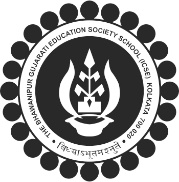 THE BGES SCHOOL (ICSE)12B, HEYSHAM ROAD, KOLKATA- 700020FIRST-TERM EVALUATION 2022-23CLASS 7 ___________________________________________________________________________________ENGLISH 2 PROJECT(Allotted time: 80 minutes)A Note for the CandidateProject to be completed in class and within the allotted time. You will be required to do the assignment not exceeding 1500 words in total. You may refer to books in the course of your preparation but copying or excessive dependence on books will not be allowed.                                                                                                                                           [20]Write a short account of a heroic deed that you would like to do. You can use the hints given below.Circumstances that made you perform the deedYour feelings before, during, and after the deed What did you learn about yourself as a person after the deed?__________________________________________________________